STATUTÁRNÍ MĚSTO KARVINÁ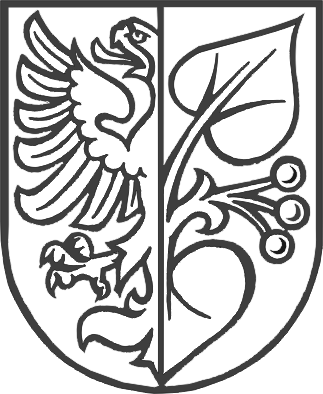 MAGISTRÁT MĚSTA KARVINÉPředávací protokolKarviná 19.07.2023Předmět předáníPředmět předáníPoznámkyPoznámkyDarovací smlouva č. SML/0925/2023Darovací smlouva č. SML/0925/2023PředávajícíPřebírajícímgr Krystian Handzlikstatutární město KarvináFryštátská 72/1733 24 Karviná-FryštátIČO: 00297534DIČ: CZ00297534xxxxxxxxxxxxxxxxxxADRA, o.p.s.Markova 600/6158 00 Praha 5 JinoniceIČO: 61388122DIČ: CZ61388122PodpisPodpis